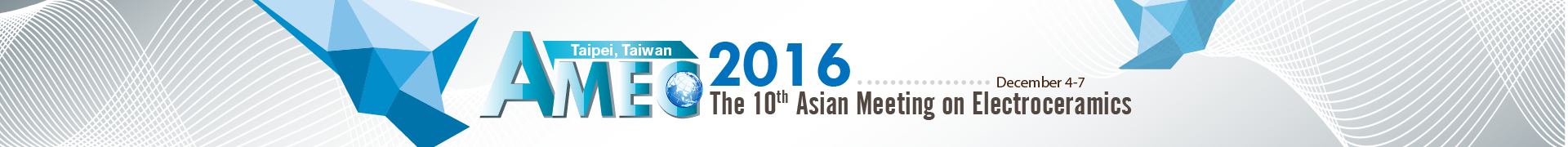 AMEC-10, 2016 MANUSCRIPT SUBMISSION GUIDEGuides for Authors:1. The manuscript submission site is now open. Before submission, please make sure that your abstract has been accepted and your registration has been conducted. In your communication, please cite your abstract number and registration number. 2. The manuscript should be submitted to the following website:http://amec-2016.ntut.edu.tw/site/page.aspx?pid=25&sid=3001&lang=en3. Author who had paid their registration fees is invited to submit ONE full paper on his/her contributed work at AMEC-10 for possible publication on the Proceeding of AMEC-10, a Supplement Issue in Ceramics International (IF=2.605).4. Prior to publishing in Ceramics International (Elsevier), authors must submit their manuscripts for peer-review.5. Acceptance of papers for publication will be subjected to peer-review. Each accepted paper should be WITHIN 6 PAGES (final format) at a PAGE CHARGE OF USD 300. For the accepted paper with more than 6 pages, ADDITIONAL USD 50 PER EXTRA PAGE will be asked. The papers from the Plenary Speakers and Keynote Speakers can reach 8 pages at the same page charge of USA 300.  6. The deadline of article submission to the AMEC-10 is Dec. 07 (Wed.), 2016 by 24:00, Taipei Time [GMT +8].7. Only ONE article may be submitted for the publication in Ceramics International per registration.Manuscript PreparationUse of word processing software Editors reserve the right to adjust style to certain standards of uniformity. Please use Word files for the text of your manuscript.Article StructureFollow this order when typing manuscripts: Title, Authors, Affiliations, Abstract, Keywords, Main text, Acknowledgements, Appendix, References, Figure Captions and then Tables. Do not import figures into the text - see Illustrations. Collate acknowledgements in a separate section at the end of the article and do not include them on the title page, as a footnote to the title or otherwise. Short communications should be kept to a maximum of four typewritten pages. A short communication should be a brief but complete description of an investigation, which will not be included in a later paper. It should be as completely documented as a full-length article.Text LayoutUse double spacing and wide (3 cm) margins. (Avoid full justification, i.e., do not use a constant right-hand margin.) Ensure that each new paragraph is clearly indicated. Present tables and figure legends on separate pages at the end of the manuscript. If possible, consult a recent issue of the journal to become familiar with layout and conventions. Number all pages consecutively, use 12 or 10 pt font size and standard fonts.Subdivision - numbered sectionsDivide your article into clearly defined and numbered sections. Subsections should be numbered 1.1 (then 1.1.1, 1.1.2, ...), 1.2, etc. (the abstract is not included in section numbering). Use this numbering also for internal cross-referencing: do not just refer to 'the text'. Any subsection may be given a brief heading. Each heading should appear on its own separate line.IntroductionState the objectives of the work and provide an adequate background, avoiding a detailed literature survey or a summary of the results.Material and methodsProvide sufficient detail to allow the work to be reproduced. Methods already published should be indicated by a reference: only relevant modifications should be described.Theory/calculation A Theory section should extend, not repeat, the background to the article already dealt with in the Introduction and lay the foundation for further work. In contrast, a Calculation section represents a practical development from a theoretical basis.Results Results should be clear and concise.Discussion This should explore the significance of the results of the work, not repeat them. A combined Results and Discussion section is often appropriate. Avoid extensive citations and discussion of published literature.Conclusions The main conclusions of the study may be presented in a short Conclusions section, which may stand alone or form a subsection of a Discussion or Results and Discussion section.AppendicesIf there is more than one appendix, they should be identified as A, B, etc. Formulae and equations in appendices should be given separate numbering: Eq. (A.1), Eq. (A.2), etc.; in a subsequent appendix, Eq. (B.1) and so on. Similarly for tables and figures: Table A.1; Fig. A.1, etc.Essential title page information TitleConcise and informative. Titles are often used in information-retrieval systems. Avoid abbreviations and formulae where possibleAuthor names and affiliationsWhere the family name may be ambiguous (e.g., a double name), please indicate this clearly. Present the authors' affiliation addresses (where the actual work was done) below the names. Indicate all affiliations with a lower-case superscript letter immediately after the author's name and in front of the appropriate address.Corresponding authorClearly indicate who will handle correspondence at all stages of refereeing and publication, also post-publication. Ensure that telephone and fax numbers (with country and area code) are provided in addition to the e-mail address and the complete postal address. Contact details must be kept up to date by the corresponding author.Present/permanent addressIf an author has moved since the work described in the article was done, or was visiting at the time, a "Present address" (or "Permanent address") may be indicated as a footnote to that author's name. The address at which the author actually did the work must be retained as the main, affiliation address. Superscript Arabic numerals are used for such footnotes.Abstract A concise and factual abstract is required. The abstract should state briefly the purpose of the research, the principal results and major conclusions. An abstract is often presented separately from the article, so it must be able to stand alone. For this reason, References should be avoided, but if essential, then cite the author(s) and year(s). Also, non-standard or uncommon abbreviations should be avoided, but if essential they must be defined at their first mention in the abstract itself.KeywordsImmediately after the abstract, provide a maximum of four keywords. Each keyword should be accompanied by the capital letter denoting the category from which the keyword has been selected. A full list of Keywords can be found in CI Keywords.AbbreviationsDefine abbreviations that are not standard in this field in a footnote to be placed on the first page of the article. Such abbreviations that are unavoidable in the abstract must be defined at their first mention there, as well as in the footnote. Ensure consistency of abbreviations throughout the article.AcknowledgementsCollate acknowledgements in a separate section at the end of the article before the references and do not, therefore, include them on the title page, as a footnote to the title or otherwise. List here those individuals who provided help during the research (e.g., providing language help, writing assistance or proof reading the article, etc.).Formatting of funding sourcesList funding sources in this standard way to facilitate compliance to funder's requirements:Funding: This work was supported by the National Institutes of Health [grant numbers xxxx, yyyy]; the Bill & Melinda Gates Foundation, Seattle, WA [grant number zzzz]; and the United States Institutes of Peace [grant number aaaa].It is not necessary to include detailed descriptions on the program or type of grants and awards. When funding is from a block grant or other resources available to a university, college, or other research institution, submit the name of the institute or organization that provided the funding.If no funding has been provided for the research, please include the following sentence:This research did not receive any specific grant from funding agencies in the public, commercial, or not-for-profit sectors.UnitsFollow internationally accepted rules and conventions: use the international system of units (SI). If other units are mentioned, please give their equivalent in SI.Temperatures should be given in degrees Celsius. The unit 'billion' (109 in America, 1012 in Europe) is ambiguous and should not be used.Math formulaePlease submit math equations as editable text and not as images. Present simple formulae in line with normal text where possible and use the solidus (/) instead of a horizontal line for small fractional terms, e.g., X/Y. In principle, variables are to be presented in italics. Powers of e are often more conveniently denoted by exp. Number consecutively any equations that have to be displayed separately from the text (if referred to explicitly in the text).FootnotesFootnotes should be used sparingly. Number them consecutively throughout the article. Many word processors can build footnotes into the text, and this feature may be used. Otherwise, please indicate the position of footnotes in the text and list the footnotes themselves separately at the end of the article. Do not include footnotes in the Reference list.Artwork Electronic artworkGeneral points• Make sure you use uniform lettering and sizing of your original artwork.• Embed the used fonts if the application provides that option.• Aim to use the following fonts in your illustrations: Arial, Courier, Times New Roman, Symbol, or use fonts that look similar.• Number the illustrations according to their sequence in the text.• Use a logical naming convention for your artwork files. • Provide captions to illustrations separately.• Size the illustrations close to the desired dimensions of the published version.• Submit each illustration as a separate file.You are urged to visit this site; some excerpts from the detailed information are given here.FormatsIf your electronic artwork is created in a Microsoft Office application (Word, PowerPoint, Excel) then please supply 'as is' in the native document format.Regardless of the application used other than Microsoft Office, when your electronic artwork is finalized, please 'Save as' or convert the images to one of the following formats (note the resolution requirements for line drawings, halftones, and line/halftone combinations given below):EPS (or PDF): Vector drawings, embed all used fonts.TIFF (or JPEG): Color or grayscale photographs (halftones), keep to a minimum of 300 dpi.TIFF (or JPEG): Bitmapped (pure black & white pixels) line drawings, keep to a minimum of 1000 dpi.TIFF (or JPEG): Combinations bitmapped line/half-tone (color or grayscale), keep to a minimum of 500 dpi.Please do not:• Supply files that are optimized for screen use (e.g., GIF, BMP, PICT, WPG); these typically have a low number of pixels and limited set of colors; • Supply files that are too low in resolution; • Submit graphics that are disproportionately large for the content.TablesPlease submit tables as editable text and not as images. Tables can be placed either next to the relevant text in the article, or on separate page(s) at the end. Number tables consecutively in accordance with their appearance in the text and place any table notes below the table body. Be sparing in the use of tables and ensure that the data presented in them do not duplicate results described elsewhere in the article. Please avoid using vertical rules.References Citation in textPlease ensure that every reference cited in the text is also present in the reference list (and vice versa). Any references cited in the abstract must be given in full. Unpublished results and personal communications are not recommended in the reference list, but may be mentioned in the text. If these references are included in the reference list they should follow the standard reference style of the journal and should include a substitution of the publication date with either 'Unpublished results' or 'Personal communication'. Citation of a reference as 'in press' implies that the item has been accepted for publication.Web references As a minimum, the full URL should be given and the date when the reference was last accessed. Any further information, if known (DOI, author names, dates, reference to a source publication, etc.), should also be given. Web references can be listed separately (e.g., after the reference list) under a different heading if desired, or can be included in the reference list.References in a special issuePlease ensure that the words 'this issue' are added to any references in the list (and any citations in the text) to other articles in the same Special Issue.Reference management softwareMost Elsevier journals have their reference template available in many of the most popular reference management software products. These include all products that support Citation Style Language styles, such as Mendeley and Zotero, as well as EndNote. Using the word processor plug-ins from these products, authors only need to select the appropriate journal template when preparing their article, after which citations and bibliographies will be automatically formatted in the journal's style. If no template is yet available for this journal, please follow the format of the sample references and citations as shown in this Guide.Users of Mendeley Desktop can easily install the reference style for this journal by clicking the following link: http://open.mendeley.com/use-citation-style/ceramics-internationalWhen preparing your manuscript, you will then be able to select this style using the Mendeley plug-ins for Microsoft Word or LibreOffice.Reference styleTextIndicate references by number(s) in square brackets in line with the text. The actual authors can be referred to, but the reference number(s) must always be given.Example: '..... as demonstrated [3,6]. Barnaby and Jones [8] obtained a different result ....' ListNumber the references (numbers in square brackets) in the list in the order in which they appear in the text.Examples: Reference to a journal publication:[1] J. van der Geer, J.A.J. Hanraads, R.A. Lupton, The art of writing a scientific article, J. Sci. Commun. 163 (2010) 51–59. Reference to a book:[2] W. Strunk Jr., E.B. White, The Elements of Style, fourth ed., Longman, New York, 2000. Reference to a chapter in an edited book:[3] G.R. Mettam, L.B. Adams, How to prepare an electronic version of your article, in: B.S. Jones, R.Z. Smith (Eds.), Introduction to the Electronic Age, E-Publishing Inc., New York, 2009, pp. 281–304.Reference to a website:[4] Cancer Research UK, Cancer statistics reports for the UK. http://www.cancerresearchuk.org/aboutcancer/statistics/cancerstatsreport/, 2003 (accessed 13.03.03).Journal abbreviations sourceJournal names should be abbreviated according to the List of Title Word Abbreviations. 